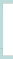 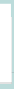 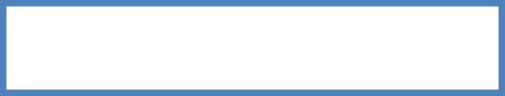 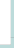 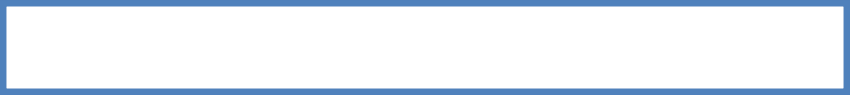 Date of Birth	: 06-10-1990 Marital Status	: Married Gender	: MaleNationality	: Indian with KSA License Visa Status	: Visit Visa 90daysManagement Professional Seeking a Full time position in the field of Management Administration, Sales and Business Development, Customer Service, , Marketing, Social Media Management where I can Apply my knowledge and Skill for the continues Improvement .Exceptionally well organized with a track record that demonstrates self-motivation, creativity and initiative to achieve both corporate goals. Work with positive attitude to contribute the healthy functioning of the organization .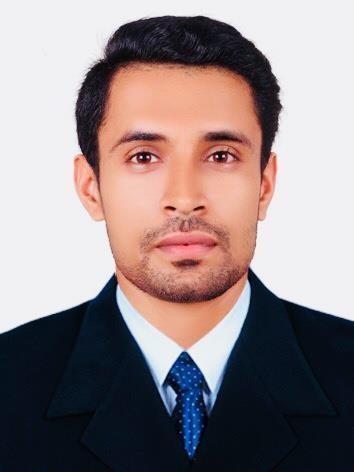 Operation Executive Trainee (Freight Forwarding)(11/2018 – 8/2019) (Jebel Ali Dubai,)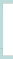 Handling export & import operation activitiesMaintenance of Customs duty/documentsHandlingcustomsclearanceprocessandFreightforwardingofSea&air&LandManaging customs bill of entry through E-MirsalPreparation of Job card in System, repacking,Sales Development Manager (08/2015 –08/2016) (Dammam, Saudi Arabia)Develop clientele by researching and targeting relevant industry and market for new business.Identify potential business deals by contacting potential partners; discovering and exploring opportunities.Identify potential business opportunities B2B market by analyzing market strategiesClose new business deals by coordinating requirementsAdmin Cum Logistics Coordinator	(07/2014 -06/2015)(Chennai, India)Dispatch/routing, Quality assuranceRecruit and coordinate logistics staff (e.g. truck drivers) according to availabilities and requirementsCoordinating and monitoring supply chain operationsPlan and track the shipment of final products according to customer requirementsUtilizing logistics IT to optimize shipping and transport proceduresPreparation of Payroll Data in coordination with HR teamPreparation of Form16 for employees and Vendor and ensure timely distribution to relevant parties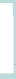 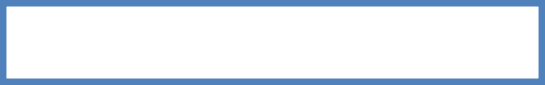 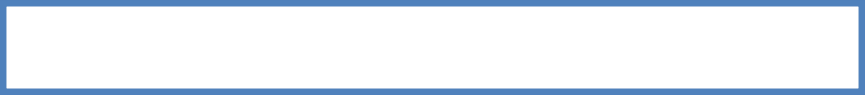 Administration & Business DevelopmentCoordination ,Customer ServiceOffice and Operation ManagementMarketing, Accounting , Key of AccountsSocial media ManagementInsurance, Banking2012 -20142009 -2012Master of Business Administration (MBA) major in Finance & Marketing at East West College of Management, Bangalore (Bangalore University, Karnataka, India)Percentage: 68%Bachelor of Commerce (B.com) at Brilliance Academy (Calicut University, Kerala, India) Percentage: 60%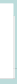 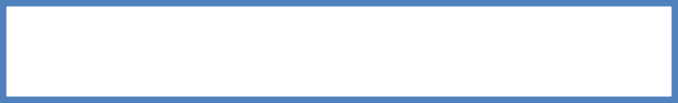 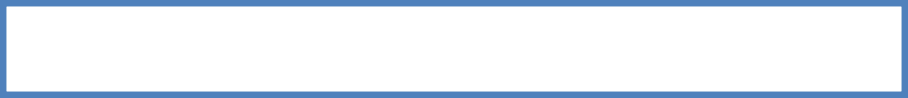 Leadership and CoordinationCommunication and SalesPlanning and ForecastingPublic Speaking and SupervisingAdministration and Customer handlingMarketing and Business Development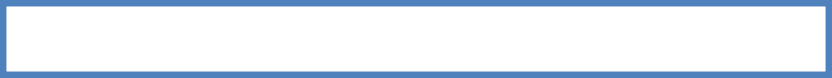 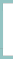 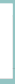 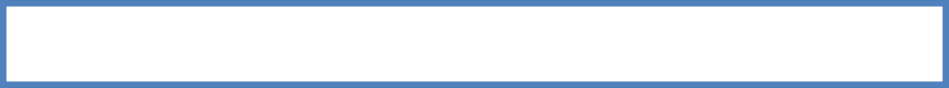 OPERATINGSYSTEMS	:	Windows ,Linux,UbuntuOFFICETOOLS	:	MS–OfficeOFFICESOFTWARE	:	Libra office ,Mac office toolsDiploma in Indian and Foreign Accounting from GTEC Computer Education, Kerala, India (Affiliated by Ministry of Education Singapore)College level Soccer Team MemberParticipated in MSM (Muslim Student Moments) ,Kerala,IndiaParticipated in Calicut University Private College Level Soccer TournamentsWinners in College Level Pencil Drawing CompetitionDECLARATION: : I, Moitheen, hereby declare that the information contained herein is true and correct to the best of my knowledge and belief.Moitheen